Załącznik 22	(kl. II – IV)							cygan.i@jedrus.net Ćwiczenia usprawniające percepcję słuchową.Polecenie: Wykonaj ćwiczenia po wydrukowaniu lub zapisz nazwy obrazków w zeszycie. Pary rymujące się – oznacz kolorem np. kozy - wozy 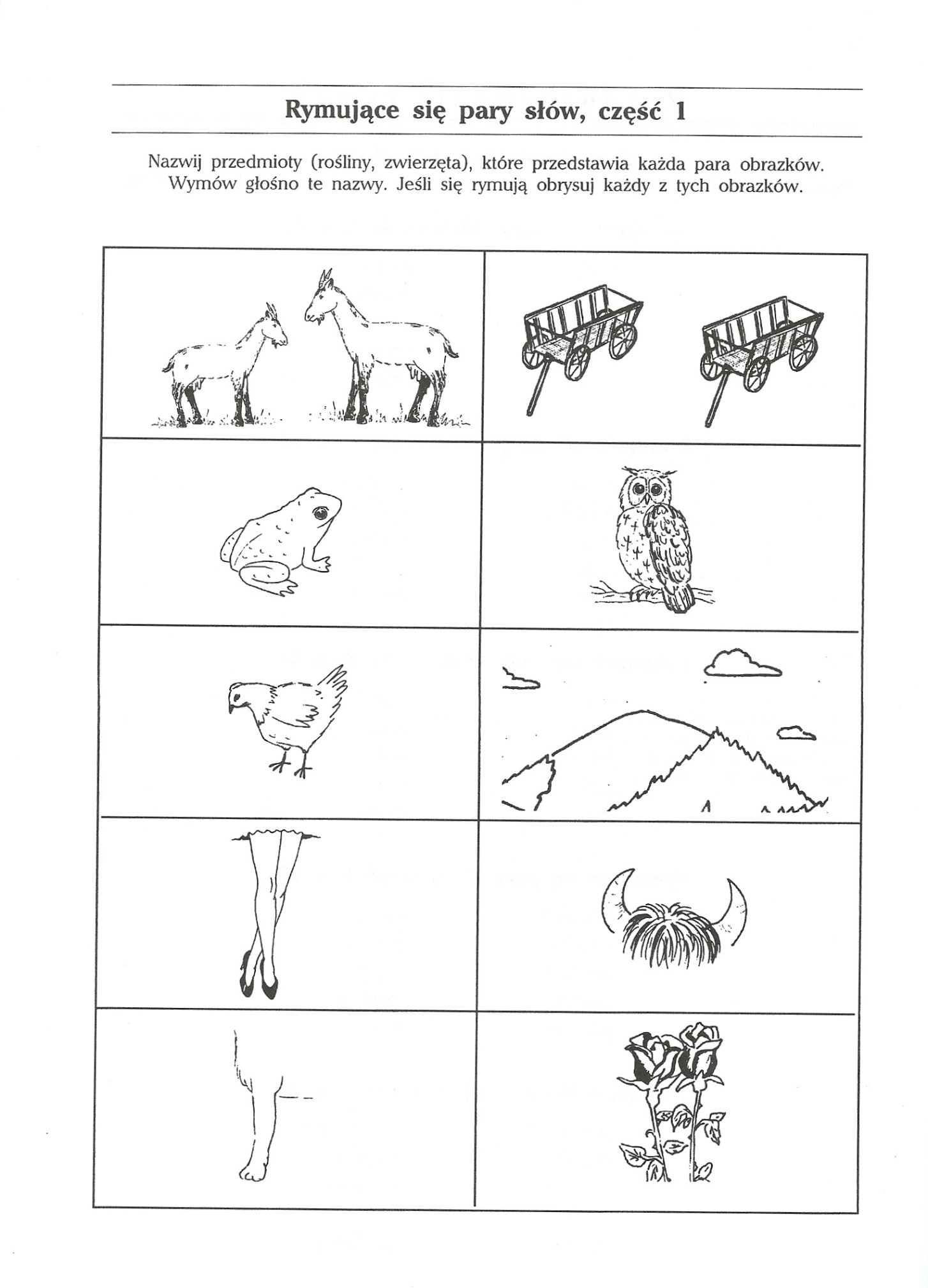 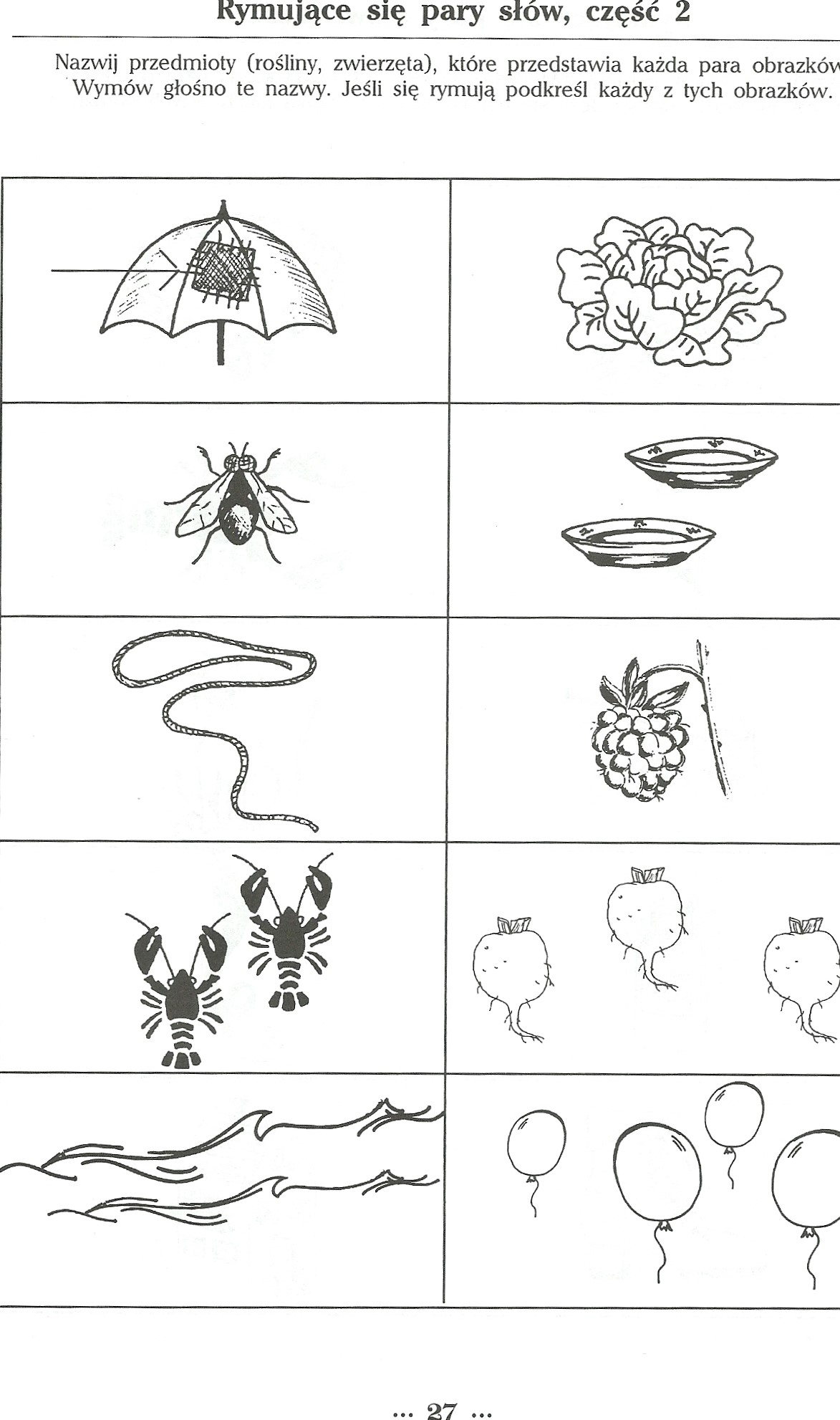 